Curriculum Structure Policy  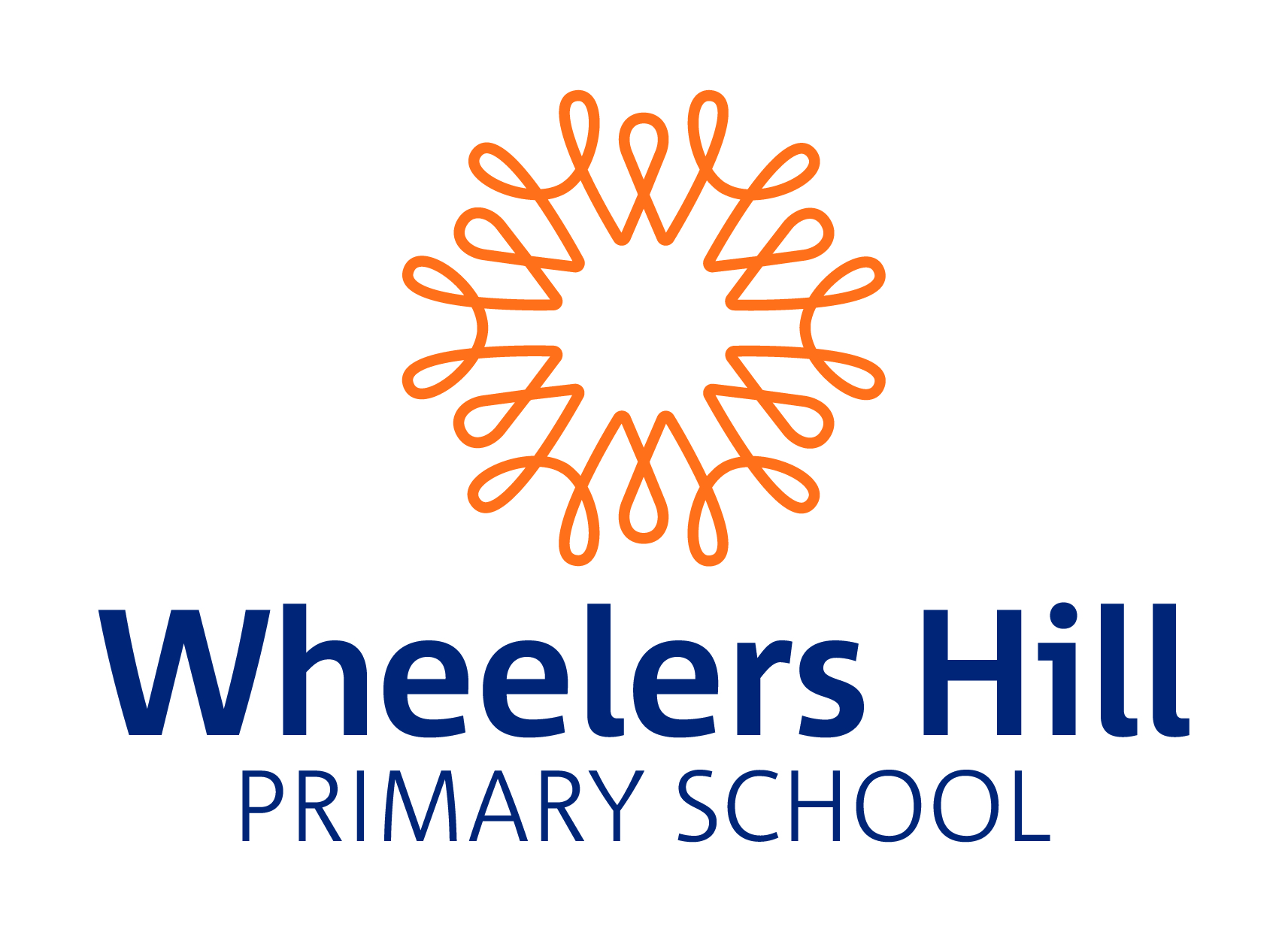 This is an example of a 5 Day Whole School Timetable - Wheelers Hill Primary School Responsibility for Delivery of AusVELS:Curriculum planning for delivery of all required strand and sub-strand content and skills at Foundation to Level 6 is managed by:Domain							Delivered through: 	The Arts							Art 	Civics and Citizenship						Inquiry 	Communication						English / Inquiry 	Design, Creativity and Technology				Art 	English						 		English/ EAL 	Health and Physical Education					Health and Physical Education 	Information and Communications Technology			ICT / across curriculum 	Interpersonal Development					PE / Inquiry 	The Humanities							Inquiry 	The Humanities - Economics					Inquiry 	The Humanities - Geography					Inquiry 	The Humanities - History					Inquiry				 	Languages							French / Mandarin 	Mathematics							Mathematics 	Personal Learning						Across the curriculum 	Science								Science 	Thinking Processes						Inquiry and across the curriculumDaySpecialist Area9.00                      10.00                11.009.00                      10.00                11.0011.30                       12.30                      1.3011.30                       12.30                      1.3011.30                       12.30                      1.3011.30                       12.30                      1.302.30                3.302.30                3.30MondayArtAPT1C2A2A2C2C2B2BMondayPEAPT3C3A3A3B3B5C5CMondayMusicAPTCHOIR3B3B2B2B2A2AMondayLOTE -ManAPT4A1B1B1A1A1C1CMondayLibrary 5B5B3A3A1A1AMondayR.E.Yr4Yr4Yr3 / Prep / Yr6Yr3 / Prep / Yr6TuesdayArt 5A5B5C5C6B6B6A6ATuesdayPEAPT2A2C2C2B2B5A5ATuesdayMusic3C6BPBPBPCPCPAPATuesdayClaire RRPrepsRRRRRRRRAPTAPTTuesdayLOTE - FrXX4B4BPAPAAPTXTuesdayLibrary6A3C3C4B4B1B1BTuesdayR.EYr1Yr1Yr2Yr 2WednesdayArt  APT3C4A4A4C4C4B4BWednesdayPEAPT5BPCPCPAPAPBPBWednesdayMusicAPT6A1B1B1A1A1C1CWednesdayLOTE - FrAPT4C2B2B2A2A2C2CWednesdayClairePrepsRR RRRRRRRRStudentAPTWednesdayLibrary5C3BPrepsPrepsPrepsPreps6B6BWednesdayR.EThursdayArt  3A3BAPTXXXXXThursdayPE1C1A1B1B6A6A6B6BThursdayMusic4B4A3A3AAPTAPT4C4CThursdayLOTE - Fr 5A/B5C/6A6B6BPCPCPBPBThursdayLOTE - Man5A/B5C/6A6B6B3B3B3C3CThursdayClairePrepsRRRRRRRRRRYear 2 Year 2 ThursdayLibraryLOTELOTE4C4C4A4AThursdayR.EYr 5Yr 5FridayArt (Meagan)1A1BPAPAPBPBPCPCFridayPE APT4C4B4B4A4ASPORTSPORTFridayMusic 2C5C5B5B5A5AAPTAPTFridayLOTE –ManEALEALEALEALAPTAPT3A3AFridayLibrary5A1C2B2B2C2C2A2AFridayR.E